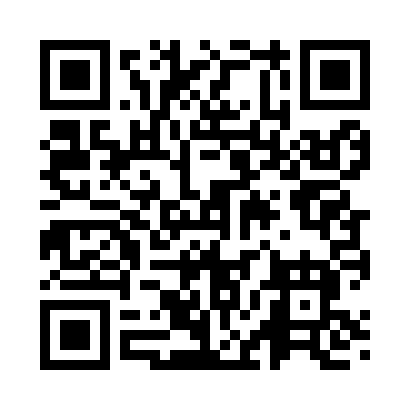 Prayer times for Ziontown, Ohio, USAWed 1 May 2024 - Fri 31 May 2024High Latitude Method: Angle Based RulePrayer Calculation Method: Islamic Society of North AmericaAsar Calculation Method: ShafiPrayer times provided by https://www.salahtimes.comDateDayFajrSunriseDhuhrAsrMaghribIsha1Wed5:056:291:265:178:249:482Thu5:046:281:265:178:259:503Fri5:026:271:265:178:269:514Sat5:016:251:265:188:279:525Sun4:596:241:265:188:289:546Mon4:586:231:265:188:299:557Tue4:566:221:265:188:309:568Wed4:556:211:265:198:319:589Thu4:536:201:265:198:329:5910Fri4:526:191:265:198:3310:0011Sat4:516:181:265:198:3410:0212Sun4:496:171:265:208:3510:0313Mon4:486:161:265:208:3610:0414Tue4:476:151:265:208:3710:0615Wed4:456:141:265:208:3810:0716Thu4:446:131:265:218:3910:0817Fri4:436:121:265:218:4010:1018Sat4:426:111:265:218:4110:1119Sun4:406:111:265:218:4210:1220Mon4:396:101:265:228:4310:1321Tue4:386:091:265:228:4410:1522Wed4:376:081:265:228:4410:1623Thu4:366:081:265:228:4510:1724Fri4:356:071:265:238:4610:1825Sat4:346:061:265:238:4710:1926Sun4:336:061:275:238:4810:2127Mon4:326:051:275:248:4810:2228Tue4:316:051:275:248:4910:2329Wed4:316:041:275:248:5010:2430Thu4:306:041:275:248:5110:2531Fri4:296:031:275:258:5210:26